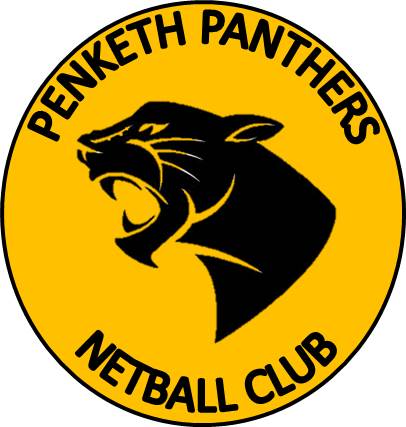 Welcome to Penketh Panthers Netball ClubWe are really pleased that you enjoyed your trial sessions and are now joining us Penketh Panthers Netball Club is a grass roots, non-profit sports club which was set up in September 2014 to meet the needs of children aged 7-18, in the Penketh and Sankey area of Warrington.The children themselves play an influential part in decisions made; the club team name was chosen and selected by players, following a vote and our striking logo was created by one of our players, following a competition. Our aims and objectives of the club are to ensure that all players, officials, parents and committee members follow the key principles of the five F’s: Fun, Friendship, Fitness, Fair play and Family.  We also encourage every player to exceed their expectations and aspire to the England Netball Talent Pathways. This pack includes several forms that we ask you to complete and return at your next training session:Contact InformationSubscription InformationConsent for attending training unaccompanied/accompanied.Photography Consent & What’s App (Communication) detailsPlayer’s code of conductThe club communicates via a WhatsApp group and email which you will be added to on joining.  Also look out for update and photos across our social media accounts, search for Penketh Panthers on Facebook, Twitter and Instagram. On joining players are expected to wear a black round necked t-shirt or vest top with the club logo, black leggings or black tracksuit bottoms, and suitable footwear. Kit can be purchased from Top Print http://penkethpanthersnetball.deco-apparel.com/As a reminder: To allow the training sessions to run smoothly we ask for your support in ensuring that your child(ren) is/are fully prepared each week.Have a water bottle (NO fizzy drinks)Wear appropriate footwear with socks.Long hair is to be tied back.NO jewellery is to be worn (or earrings - small studs are allowed at training but not at matches)Short nails (they should not be visible over the top of the fingers and are regularly checked by the umpires at matches)The club is run entirely by volunteers and welcomes your support.  If you would like to assist in any way, such as at training, with fundraising ideas or by joining the committee: Please email penkethpanthers@gmail.com or speak to any of the coaches or committee members.APRIL 2021Contact InformationContact InformationAPRIL 2021Dear Parent/Career,To enhance training and develop skill levels, we would like to take footage of the girls as they train. Which we can then play back to them and show them where improvements can be made. We have also used the footage in the past to show at our annual awards night.We would be grateful if you could complete the form below to indicate that you give the appropriate permission. Would you please also provide the telephone number(s) that you would like to add to the general What’s App club communication group and email address. (Please ensure that you have What’s App or inform us if you have any difficulties receiving communication).Please accept my thanks for your time.Victoria BellamySafeguarding Officer for Penketh Panthers Netball Club penkethpanthers@gmail.com……………………………………………………………………………………………I agree to allow Penketh panthers to take footage of my child(ren). I understand that the use of the footage will be exclusively for non-profit-making purposes.Name of child (please print):...........................................................................................................  School Year ......................Parent/Guardian name (please print):...............................................................................................................................................................Telephone number(s) for Whats App Communication groupName.................................................Number...................................................Relationship.............Name.................................................Number...................................................Relationship.............Email address:...................................................................................................................................Signed…………………………………… (Relationship to Child)……………………………………….Photography Consent & What’s App (communication) detailsAPRIL 2021Players Code of ConductFair Play     Fun		Fitness		FriendshipTo help you and others in our club have fun, feel safe and enjoy netball we ask that you agree to the following standards of behavior:Listen -to my coach and try my best at all times.Encourage -new members and respect that everyone is different.Understand- that everyone has different strengths and recognise we play better as a team.Be - a team player by being loyal, friendly and kind to teammates and opponents.Ensure - I wear suitable kit for training and matches with my hair tied back, short nails and no jewellery.Show great sportsmanship and teamwork, whether I win or lose and always thank everyone involved.Respect -the decisions of my team manager, coaches and officials (including playing different positions)Always - play fairly to the rules and show respect to the umpires.Never-bully, show aggression, or post anything unfriendly or hurtful on social media or text.Tell - my club safeguarding officer or an adult I trust about any behavior or situations I feel.        worried aboutLet -someone know if I leave a netball venue.and most importantly                                                Love   the game!Players Name…………………………………….     Parents Name…………………………………….Players Signature……………………………….     Parents Signature……………………………….Date………………………………………………...     Date…………………………………………………Players Code of ConductAPRIL 2021Dear Parent/Guardian,As the safeguarding officer for Penketh Panthers, the safety of your child is vitally important to both myself and the club. The training sessions provided by Penketh Panthers Netball Club are currently held at Sankey Neighborhood Hub, but venues may vary.  At the time our sessions are held other groups also have use of the facilities, so we do not have exclusive use of the center. For the safety of your child(ren), the club would prefer you to hand over your child to the coaches, rather than drop them off in the car park. The club cannot accept responsibility for your child(ren) until they reach us on court.However, we do understand that some children are old enough to make their own way to training and do not require an accompanying adult. Taking the above information into consideration, if you are comfortable with your child(ren) being dropped off and collected from the car park, then we would appreciate your written consent to confirm this.Whatever your decision, please complete the details below so that the club and coaches know which attendees need to remain with them at the end of each session.We kindly request that your child is signed in and out of each training session, either by accompanying adult or themselves, if unaccompanied.Please accept my thanks for your time.Victoria BellamySafeguarding Officer for Penketh Panthers Netball Club penkethpanthers@gmail.com………………………………………………………………………………………………I give consent for my child …………………………………………….to attend Penketh Panthers Netball Club training sessions without parental/guardian escort to and/or from the court area.ORA parent or guardian will be accompanying my child………………………………. ….. to the Penketh Panthers Netball Club training sessions and collecting them from the court afterwards.Signed…………………………………… (Relationship to Child)………………………..Consent for attending training (unaccompanied/accompanied)Players Name:Address:Date of Birth:Email Address:EMERGENCY CONTACT INFORMATIONEmergency Contact Name:Relationship to Player:Emergency Contact Number:School Year:School Name:Would you be available to help out at any training sessions, if so how much notice would you require?Is there anything that you think we need to be aware of about your player?